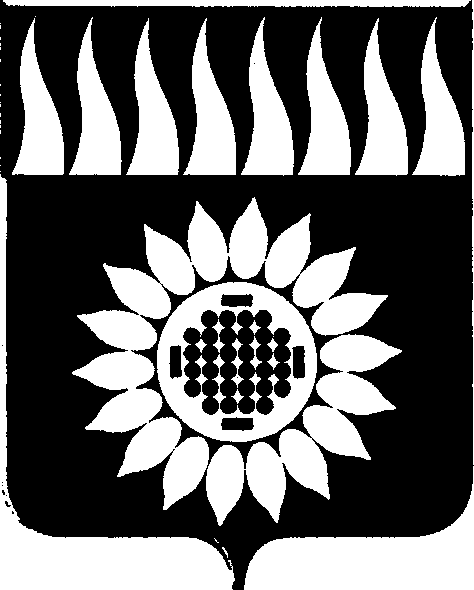 ГОРОДСКОЙ ОКРУГ ЗАРЕЧНЫЙД У М Ашестой  созыв____________________________________________________________ВОСЬМОЕ ОЧЕРЕДНОЕ ЗАСЕДАНИЕР Е Ш Е Н И Е26.01.2017г. № 14-РОб утверждении Положения о квалификационных требованиях к для замещения должностей муниципальной службы в городском округе Заречный	В соответствии со статьей 9 Федерального закона от 03.02.2007 N 25-ФЗ "О муниципальной службе", статьей 8 Закона Свердловской области от 29.10.2007 N 136-ОЗ "Об особенностях муниципальной службы на территории Свердловской области", на основании  статьи 39 Устава городского округа ЗаречныйДума решила:1. Утвердить Положение о квалификационных требованиях для замещения должностей муниципальной службы в городском округе Заречный (прилагается).2. Признать утратившим силу Положение о квалификационных требованиях для замещения должностей муниципальной службы в городском округе Заречный, утвержденное решением Думы от 29.05.2008г. № 49-Р (с изменениями, внесенными решениями Думы от 26.03.2009г. № 47-Р, от 07.06.2012г. № 61-Р, от 28.04.2016г. № 63-Р, от 25.08.2016г. № 102-Р).3. Опубликовать настоящее решение в установленном порядке, разместить на официальном сайте городского округа Заречный.Председатель Думы городского округа                                  В.Н. БоярскихГлава городского округа                                                           А.В. Захарцев Утвержденорешением Думыот 26.01.2017г. № 14-РПОЛОЖЕНИЕО КВАЛИФИКАЦИОННЫХ ТРЕБОВАНИЯХ ДЛЯ ЗАМЕЩЕНИЯ ДОЛЖНОСТЕЙМУНИЦИПАЛЬНОЙ СЛУЖБЫ В ГОРОДСКОМ ОКРУГЕ ЗАРЕЧНЫЙ1. ОБЩИЕ ПОЛОЖЕНИЯ1. Настоящее Положение на основе типовых квалификационных требований для замещения должностей муниципальной службы, которые определяются  Законом Свердловской области от 29 октября 2007 года N 136-ОЗ "Об особенностях муниципальной службы на территории Свердловской области", устанавливает квалификационные требования, необходимые для замещения должностей муниципальной службы в городском округе Заречный в соответствии с классификацией должностей муниципальной службы.2. Соответствие квалификационным требованиям является обязательным условием для поступления на муниципальную службу, для замещения должностей муниципальной службы в городском округе Заречный. Квалификационные требования являются неотъемлемой частью системы аттестации муниципальных служащих и включаются в их должностные инструкции.3. Квалификационные требования для замещения должностей муниципальной службы представляют собой требования к уровню профессионального образования, стажу муниципальной службы или стажу работы по специальности, направлению подготовки, знаниям и умениям, необходимым для замещения должностей муниципальной службы в органах местного самоуправления городского округа Заречный. 2. КВАЛИФИКАЦИОННЫЕ ТРЕБОВАНИЯ ДЛЯ ЗАМЕЩЕНИЯВЫСШИХ И ГЛАВНЫХ ДОЛЖНОСТЕЙ МУНИЦИПАЛЬНОЙ СЛУЖБЫ4. Квалификационные требования к уровню профессионального образования и стажу муниципальной службы или стажу работы по специальности, направлению подготовки для высших должностей муниципальной службы:высшее образование не ниже уровня специалитета, магистратуры и стаж муниципальной службы не менее шести лет или стаж работы по специальности, направлению подготовки не менее семи лет.5. Квалификационные требования к уровню профессионального образования и стажу муниципальной службы или стажу работы по специальности, направлению подготовки для главных должностей муниципальной службы:высшее образование не ниже уровня специалитета, магистратуры и стаж муниципальной службы не менее четырех лет или стаж работы по специальности, направлению подготовки не менее пяти лет.   6. Квалификационное требование для замещения должностей муниципальной службы высшей и главной групп должностей муниципальной службы о наличии высшего образования не ниже уровня специалитета, магистратуры не применяется:1) к гражданам, претендующим на замещение должностей муниципальной службы, указанных в настоящем пункте, и муниципальным служащим, замещающим указанные должности, получившим высшее профессиональное образование до 29 августа 1996 года;2) к муниципальным служащим, имеющим высшее образование не выше бакалавриата, назначенным на должности муниципальной службы, указанные в настоящем пункте, до 1 августа 2016 года, в отношении замещаемых ими должностей муниципальной службы.7. Квалификационные требования к знаниям для высших и главных должностей муниципальной службы: знание Конституции Российской Федерации, Устава Свердловской области, Устава городского округа Заречный, а также федеральных законов, иных нормативных правовых актов Российской Федерации, законов Свердловской области, иных нормативных правовых актов Свердловской области, муниципальных нормативных правовых актов применительно к исполнению своих должностных обязанностей, прав и ответственности, знание основ управления и организации труда, передового опыта в установленной сфере деятельности; знание вопросов прохождения муниципальной службы, методов управления коллективом, основ этики и правил делового этикета, делового общения; знание правил внутреннего трудового распорядка, правил охраны труда и противопожарной безопасности, порядка работы со служебной информацией, правил делопроизводства, знаниями правовых аспектов в области информационно-коммуникационных технологий, программных документов и приоритетов государственной политики в области информационно-коммуникационных технологий, правовых аспектов в сфере предоставления государственных услуг населению и организациям посредством применения информационно-коммуникационных технологий, аппаратного и программного обеспечения, возможностей и особенностей применения современных информационно-коммуникационных технологий в органах местного самоуправления, включая использование возможностей межведомственного документооборота, общих вопросов в области обеспечения информационной безопасности, основ проектного управления.Квалификационные требования к знаниям, необходимым для исполнения должностных обязанностей, устанавливаются в зависимости от области и вида профессиональной деятельности муниципального служащего его должностной инструкцией.8. Квалификационные требования к умениям для высших и главных должностей муниципальной службы: умение планировать работу, рационально использовать свое рабочее время, организовать труд подчиненных, координировать, регулировать и контролировать работы курируемых (руководимых) подразделений, анализировать и прогнозировать последствия принимаемых решений; четко ставить задачи перед подчиненными, рационально делегировать им права, полномочия и ответственность; обеспечивать расстановку кадров с учетом их квалификационного потенциала и деловых качеств; владеть приемами межличностных отношений и мотивации подчиненных, создавать эффективные взаимоотношения в коллективе (психологический климат); подводить итоги работы и оценивать работу курируемых (руководимых) подразделений, вести деловые переговоры, владеть конструктивной критикой, разрабатывать меры по устранению выявленных недостатков; лаконично, аргументировано, четко и в логичной последовательности излагать устно и письменно мысли, вести деловую переписку; владеть компьютерной техникой и другой оргтехникой, а также необходимым программным обеспечением; работать с внутренними и периферийными устройствами компьютера; с информационно-телекоммуникационными сетями, в том числе сетью Интернет; в операционных системах; с электронной почтой; в текстовом редакторе, с электронными таблицами; готовить презентации, использовать графические объекты в электронных документах.Квалификационные требования к умениям, которые необходимы для исполнения должностных обязанностей, устанавливаются в зависимости от области и вида профессиональной служебной деятельности муниципального служащего его должностной инструкцией.3. КВАЛИФИКАЦИОННЫЕ ТРЕБОВАНИЯ ДЛЯ ЗАМЕЩЕНИЯ ВЕДУЩИХ, СТАРШИХ И МЛАДШИХ ДОЛЖНОСТЕЙ МУНИЦИПАЛЬНОЙ СЛУЖБЫ9. Квалификационные требования к уровню профессионального образования и стажу муниципальной службы или стажу работы по специальности, направлению подготовки для ведущих должностей муниципальной службы:высшее образование и стаж муниципальной службы не менее двух лет или стаж работы по специальности, направлению подготовки не менее четырех лет либо стаж муниципальной службы или стаж работы по специальности, направлению подготовки не менее одного года (для лиц, имеющих дипломы специалиста или магистра с отличием, в течение трех лет со дня выдачи диплома).10. Квалификационные требования к уровню профессионального образования и стажу муниципальной службы или стажу работы по специальности, направлению подготовки для старших должностей муниципальной службы:высшее образование без предъявления требований к стажу муниципальной службы или стажу работы по специальности, направлению подготовки.11. Квалификационные требования к уровню профессионального образования и стажу муниципальной службы или стажу работы по специальности, направлению подготовки для младших должностей муниципальной службы:профессиональное образование без предъявления требований к стажу муниципальной службы или стажу работы по специальности, направлению подготовки.12. Квалификационные требования к знаниям для ведущих, старших и младших должностей муниципальной службы: знание Конституции Российской Федерации, Устава Свердловской области, Устава городского округа Заречный, а также федеральных законов, иных нормативных правовых актов Российской Федерации, законов Свердловской области, иных нормативных правовых актов Свердловской области, муниципальных нормативных правовых актов применительно к исполнению своих должностных обязанностей, прав и ответственности, знание аппаратного и программного обеспечения, возможностей и особенностей применения современных информационно-коммуникационных технологий в органах местного самоуправления городского округа Заречный, включая использование возможностей межведомственного документооборота, общих вопросов в области обеспечения информационной безопасности, знание систем взаимодействия с гражданами и организациями; учетных систем, обеспечивающих поддержку выполнения органами местного самоуправления городского округа Заречный основных задач и функций, систем межведомственного взаимодействия, систем управления информационными ресурсами, информационно-аналитических систем, обеспечивающих сбор, обработку, хранение и анализ данных, систем управления электронными архивами, систем информационной безопасности, систем управления эксплуатацией.Квалификационные требования к знаниям, которые необходимы для исполнения должностных обязанностей, устанавливаются в зависимости от области и вида профессиональной служебной деятельности муниципального служащего его должностной инструкцией.13. Квалификационные требования к умениям для ведущих, старших и младших должностей муниципальной службы: умение эффективно и последовательно организовывать работу по взаимосвязям с государственными органами, органами местного самоуправления, организациями, населением; адаптироваться к новой ситуации и применять новые подходы к решению возникающих проблем; анализировать статистические и отчетные данные; владеть компьютерной и другой оргтехникой, а также необходимым программным обеспечением; работать с внутренними и периферийными устройствами компьютера, информационно-телекоммуникационными сетями, в том числе сетью Интернет; работать в операционных системах, в текстовом редакторе, с электронными таблицами; готовить презентации; использовать графические объекты в электронных документах, с базами данных; лаконично, аргументировано, четко и в логичной последовательности излагать устно и письменно мысли, вести деловую переписку; работать с законодательными и иными нормативными правовыми актами, проводить аналитическую работу, готовить предложения и рекомендации; четко организовывать и планировать выполнение порученных заданий, рационально использовать рабочее время. Квалификационные требования к умениям, которые необходимы для исполнения должностных обязанностей, устанавливаются в зависимости от области и вида профессиональной служебной деятельности муниципального служащего его должностной инструкцией.